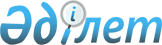 О внесении изменения и дополнения в приказ Министра финансов Республики Казахстан от 8 февраля 2018 года № 146 "О некоторых вопросах налогового и таможенного администрирования"Приказ Министра финансов Республики Казахстан от 21 января 2021 года № 37. Зарегистрирован в Министерстве юстиции Республики Казахстан 25 января 2021 года № 22108
      ПРИКАЗЫВАЮ:
      1. Внести в приказ Министра финансов Республики Казахстан от 8 февраля 2018 года № 146 "О некоторых вопросах налогового и таможенного администрирования" (зарегистрирован в Реестре государственной регистрации нормативных правовых актов Республики Казахстан под № 16450, опубликован 13 марта 2018 года в Эталонном контрольном банке нормативных правовых актов Республики Казахстан) следующие изменение и дополнение:
      пункт 1 изложить в следующей редакции:
      "1. Утвердить:
      1) форму уведомления о погашении налоговой задолженности согласно приложению 1 к настоящему приказу;
      2) форму уведомления о погашении задолженности по таможенным платежам, налогам, специальным, антидемпинговым, компенсационным пошлинам, пеней, процентов согласно приложению 2 к настоящему приказу;
      3) форму распоряжения органа государственных доходов о приостановлении расходных операций по кассе налогоплательщика (налогового агента), плательщика согласно приложению 3 к настоящему приказу;
      4) форму решения об ограничении в распоряжении имуществом в счет налоговой задолженности налогоплательщика (налогового агента), задолженности по таможенным платежам, налогам, специальных, антидемпинговых, компенсационных пошлин, пеней, процентов плательщика согласно приложению 4 к настоящему приказу;
      5) форму акта описи ограниченного в распоряжении имущества в счет налоговой задолженности налогоплательщика (налогового агента), задолженности по таможенным платежам, налогам, специальных, антидемпинговых, компенсационных пошлин, пеней, процентов плательщика согласно приложению 5 к настоящему приказу;
      6) форму постановления об обращении взыскания на ограниченное в распоряжении имущество налогоплательщика (налогового агента), плательщика согласно приложению 6 к настоящему приказу;
      7) форму уведомления об обращении взыскания на деньги на банковских счетах дебиторов согласно приложению 7 к настоящему приказу;
      8) форму решения об отмене решения об ограничении в распоряжении имуществом и акта описи имущества в счет налоговой задолженности налогоплательщика (налогового агента), задолженности по таможенным платежам, налогам, специальных, антидемпинговых, компенсационных пошлин, пеней, процентов плательщика согласно приложению 8 к настоящему приказу;
      9) форму решения об изменении срока исполнения налогового обязательства по уплате налогов и (или) плат согласно приложению 9 к настоящему приказу;
      10) форму уведомления о налоговой задолженности физических лиц согласно приложению 10 к настоящему приказу;
      11) форму налогового приказа о взыскании задолженности физического лица согласно приложению 11 к настоящему приказу;
      12) форму акта камеральной таможенной проверки согласно приложению 12 к настоящему приказу;
      13) форму уведомления об устранении нарушений по результатам камеральной таможенной проверки согласно приложению 13 к настоящему приказу;
      14) форму протокола об отказе проверяемого лица в обеспечении доступа на объект должностных лиц органов государственных доходов согласно приложению 14 к настоящему приказу;
      15) форму акта изъятия документов либо их копии согласно приложению 15 к настоящему приказу;
      16) форму уведомления об итогах рассмотрения жалобы на уведомление о результатах проверки или уведомление об устранении нарушений согласно приложению 16 к настоящему приказу;
      17) форму уведомления о результатах проверки согласно приложению 17 к настоящему приказу;
      18) форму предписания согласно приложению 18 к настоящему приказу;
      19) форму дополнительного предписания к предписанию согласно приложению 19 к настоящему приказу;
      20) форму извещения о проведении налоговой проверки согласно приложению 20 к настоящему приказу;
      21) форму уведомления о начисленных суммах налогов, платежей в бюджет и социальных платежей за период с даты представления ликвидационной налоговой отчетности до даты завершения ликвидационной налоговой проверки согласно приложению 21 к настоящему приказу;
      22) форму извещения о нарушениях, выявленных по результатам камерального контроля, согласно приложению 22 к настоящему приказу;
      23) форму уведомления об устранении нарушений, выявленных органами государственных доходов по результатам камерального контроля, согласно приложению 23 к настоящему приказу;
      24) форму решения о снятии с регистрационного учета в качестве налогоплательщика, осуществляющего отдельные виды деятельности, согласно приложению 24 к настоящему приказу;
      25) форму заключения к акту налоговой проверки по подтверждению достоверности сумм налога на добавленную стоимость, предъявленных к возврату из бюджета, согласно приложению 25 к настоящему приказу;
      26) форму уведомления о получении органом государственных доходов сведений из заявления о ввозе товаров и уплате косвенных налогов, поступившего от налоговых органов государств-членов Евразийского экономического союза, согласно приложению 26 к настоящему приказу;
      27) форму решения органа государственного дохода на отзыв налоговой отчетности согласно приложению 27 к настоящему приказу;
      28) форму уведомления о продлении срока представления налоговой отчетности согласно приложению 28 к настоящему приказу;
      29) форму уведомления о непредставлении налоговой отчетности в срок, установленный налоговым законодательством Республики Казахстан, согласно приложению 29 к настоящему приказу;
      29-1) форму уведомления о непредставлении деклараций физических лиц в срок, установленный налоговым законодательством Республики Казахстан согласно приложению 29-1 к настоящему приказу;
      30) форму уведомления о подтверждении места нахождения (отсутствия) налогоплательщика согласно приложению 30 к настоящему приказу;
      31) форму налогового требования согласно приложению 31 к настоящему приказу;
      32) форму решения о назначении контроля согласно приложению 32 к настоящему приказу;
      33) форму дополнительного решения к решению о назначении контроля согласно приложению 33 к настоящему приказу;
      34) форму требования об устранении нарушений налогового законодательства Республики Казахстан согласно приложению 34 к настоящему приказу;
      35) форму уведомления об итогах рассмотрения жалобы налогоплательщика (налогового агента) на уведомление о результатах проверки согласно приложению 35 к настоящему приказу;
      36) форму патента на применение специального налогового режима для индивидуальных предпринимателей согласно приложению 36 к настоящему приказу;
      37) форму уведомления о применяемом режиме налогообложения согласно приложению 37 к настоящему приказу;
      38) форму уведомления о сумме налогов, исчисленных органом государственных доходов согласно приложению 38 к настоящему приказу;
      39) форму уведомления о начисленной сумме платы за эмиссии в окружающую среду на основании сведений уполномоченного государственного органа в области охраны окружающей среды согласно приложению 39 к настоящему приказу;
      40) форму заключения по результатам камерального контроля согласно приложению 40 к настоящему приказу.";
      дополнить приложением 29-1 согласно приложению к настоящему приказу.
      2. Комитету государственных доходов Министерства финансов Республики Казахстан в установленном законодательством Республики Казахстан порядке обеспечить:
      1) государственную регистрацию настоящего приказа в Министерстве юстиции Республики Казахстан;
      2) размещение настоящего приказа на интернет-ресурсе Министерства финансов Республики Казахстан;
      3) в течение десяти рабочих дней после государственной регистрации настоящего приказа в Министерстве юстиции Республики Казахстан представление в Департамент юридической службы Министерства финансов Республики Казахстан сведений об исполнении мероприятий, предусмотренных подпунктами 1) и 2) настоящего пункта.
      3. Настоящий приказ вводится в действие по истечении десяти календарных дней после дня его первого официального опубликования. Уведомление о непредставлении деклараций физических лиц в срок, установленный налоговым законодательством Республики Казахстан        __________________________________________________________________________ 
                         (наименование государственного органа)
      В соответствии с подпунктом 6) пункта 2 статьи 114 Кодекса Республики Казахстан 
от 25 декабря 2017 года "О налогах и других обязательных платежах в бюджет" (Налоговый 
кодекс) (далее – Налоговый кодекс) уведомляет Вас
_____________________________________________________________________________  
(фамилия, имя, отчество (при его наличии), индивидуальный идентификационный номер   
(ИИН))  о непредставлении деклараций физических лиц в срок:  
_____________________________________________________________________________  
(наименование и налоговый период налоговой отчетности)
      В соответствии со статьями 187 и 188 Налогового кодекса в случае несогласия с 
вышеуказанным уведомлением физическое лицо имеет право обжаловать действия 
(бездействие) должностных лиц органов государственных доходов вышестоящему органу 
государственных доходов или в суд в порядке, предусмотренном законами Республики Казахстан.
      Руководитель (заместитель Руководителя) государственного органа  
______________________________________________________________________________  
(фамилия, имя, отчество (при его наличии), подпись, печать)  
Уведомление получил  
______________________________________________________________________________  
(фамилия, имя, отчество (при его наличии) подпись, дата)  
Уведомление вручено физическому лицу  
______________________________________________________________________________  
(фамилия, имя, отчество (при его наличии), должностного лица государственного органа,  
подпись, дата)  
Уведомление отправлено физическому лицу  
______________________________________________________________________________  
(документ, подтверждающий факт отправки и (или) получения)
					© 2012. РГП на ПХВ «Институт законодательства и правовой информации Республики Казахстан» Министерства юстиции Республики Казахстан
				
      Министр финансов
Республики Казахстан 

Е. Жамаубаев
Приложение к приказу
Министра финансов
Республики Казахстан
от 21 января 2021 года № 37Приложение 29-1 к приказу 
Министра финансов
Республики Казахстан
от 8 февраля 2018 года № 146форма
"____" _____________ 20___ года 
№ ______